ΠΕΡΙΛΗΨΗ ΔΙΑΚΗΡΥΞΗΣ ΔΙΑΓΩΝΙΣΜΟΥΕΚΜΙΣΘΩΣΗΣ ΤΜΗΜΑΤΩΝ ΑΙΓΙΑΛΟΥ-ΠΑΡΑΛΙΑΣΟ  Δήμαρχος Κατερίνηςσύμφωνα με την αριθμ.235/2023 (ΑΔΑ: Ψ3Σ8ΩΕΤ-Θ1Ω) απόφαση της Οικονομικής Επιτροπής. Διακηρύσσει ότι:             πρόκειται να εκτεθεί σε πλειοδοτική φανερή και προφορική δημοπρασία η εκμίσθωση  τμημάτων αιγιαλού-παραλίας των κοινοτήτων Κατερίνης, Παραλίας, Κορινού, Καλλιθέας και Περίστασης του Δήμου Κατερίνης για την άσκηση δραστηριοτήτων που εξυπηρετούν τους λουόμενους ή την αναψυχή του κοινού, ιδίως για την εκμίσθωση θαλάσσιων μέσων αναψυχής, ομπρελών ,ανακλίντρων (ξαπλωστρών), λειτουργία τροχήλατων αναψυκτηρίων (καντίνες) και συγκεκριμένα στις παρακάτω θέσεις με οριζόμενο κατώτερο όριο πρώτης προσφοράς ως εξής:ΘΕΣΕΙΣ ΑΚΤΗΣ ΔΗΜΟΤΙΚΗΣ ΚΟΙΝΟΤΗΤΑΣ ΚΑΤΕΡΙΝΗΣΘΕΣΕΙΣ ΑΚΤΗΣ ΔΗΜΟΤΙΚΗΣ ΚΟΙΝΟΤΗΤΑΣ ΚΑΛΛΙΘΕΑΣΘΕΣΕΙΣ ΑΚΤΗΣ ΔΗΜΟΤΙΚΗΣ ΚΟΙΝΟΤΗΤΑΣ ΚΟΡΙΝΟΥ	Η διάρκεια της μίσθωσης  θα είναι τριετής, δηλαδή, από την υπογραφή της σύμβασης έως και την 31/12/2025. Η δημοπρασία θα γίνει στο Δημοτικό Κατάστημα Κατερίνης και στην αίθουσα του Δημοτικού Συμβουλίου στις 16 Μαίου 2023 ημέρα Τρίτη και κατά τις ώρες 10:00 έως 11:00 π.μ ενώπιον της αρμόδιας  επιτροπής και σε περίπτωση που αποβεί άγονη, θα επαναληφθεί στις 23 Μαίου 2023 ημέρα Τρίτη και ώρα 10:00 – 11:00 π.μ. με τους ίδιους όρους και  ενώπιον της ίδιας  επιτροπής.	Αποκλείονται της συμμετοχής  στη  δημοπρασία, οι πάσης φύσης οφειλέτες του Δήμου σε φόρους, τέλη κ.λ.π. (η διαπίστωση γίνεται  με  την  προσκόμιση  από  τον  ενδιαφερόμενο  βεβαίωσης  δημοτικής ενημερότητας).	Στη  δημοπρασία  γίνονται δεκτοί οι  ενδιαφερόμενοι,  αφού προσκομίσουν  εγγυητική  επιστολή  μιας εκ των αναγνωρισμένων Τραπεζών ή  Γραμμάτιο σύστασης παρακαταθήκης του Ταμείου Παρακαταθηκών και Δανείων υπέρ του Δήμου, ποσού ίσου προς το ένα δέκατο (1/10) του οριζόμενου ως ελάχιστου όριου πρώτης προσφοράς της διακήρυξης.           Για τη συμμετοχή στην δημοπρασία απαιτούνται τα παρακάτω:Αστυνομική Ταυτότητα του συμμετέχοντος και του εγγυητή τουΕγγυητική επιστολή (όπως αναφέρεται στο σχετικό άρθρο)Ενημερότητα μη οφειλής προς το Δήμο του συμμετέχοντος και του εγγυητή τουΌσοι ενδιαφέρονται να μισθώσουν αιγιαλό για θαλάσσια μέσα αναψυχής,  προσκομίζουν τα έγγραφα της Λιμενικής Αρχής που προβλέπονται στην παρ.3 του άρθρου 22 του Γενικού Κανονισμού Λιμένα με αριθμ.20 «Ταχύπλοα (ταχυκίνητα) σκάφη και λοιπά θαλάσσια μέσα αναψυχής»● Όσοι ενδιαφέρονται να μισθώσουν αιγιαλό για καντίνα, προσκομίζουν την κατάλληλη άδεια λειτουργίας σύμφωνα με τα οριζόμενα στο άρθρο 14 της αριθ. 38609 ΕΞ2023 / 10-03-2023 ΚΥΑ (ΦΕΚ 1432/Β/10-03-2023) των Υπουργών, Εσωτερικών, Οικονομικών, Περιβάλλοντος & Ενέργειας.      	Το πλήρες κείμενο της  παραπάνω διακήρυξης βρίσκεται στο Τμήμα Εσόδων (ισόγειο, υπεύθυνος κ.Σαββίδης Γεώργιος, τηλ. επικοινωνίας 2351350519-2351350494, όπου οι ενδιαφερόμενοι  μπορούν να  λάβουν γνώση  κατά  τις  εργάσιμες  ημέρες  και  ώρες.                                            					ΑΝΤΙΔΗΜΑΡΧΟΣ ΚΑΤΕΡΙΝΗΣ                                                              ΝΤΟΝΤΗΣ ΛΑΖΟΣ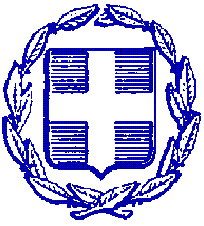 ΕΛΛΗΝΙΚΗ ΔΗΜΟΚΡΑΤΙΑΝΟΜΟΣ ΠΙΕΡΙΑΣΔΗΜΟΣ KAΤΕΡΙΝΗΣΔ/ΝΣΗ ΟΙΚΟΝΟΜΙΚΩΝ ΥΠΗΡΕΣΙΩΝΤΜΗΜΑ ΕΣΟΔΩΝΕΛΛΗΝΙΚΗ ΔΗΜΟΚΡΑΤΙΑΝΟΜΟΣ ΠΙΕΡΙΑΣΔΗΜΟΣ KAΤΕΡΙΝΗΣΔ/ΝΣΗ ΟΙΚΟΝΟΜΙΚΩΝ ΥΠΗΡΕΣΙΩΝΤΜΗΜΑ ΕΣΟΔΩΝΕΛΛΗΝΙΚΗ ΔΗΜΟΚΡΑΤΙΑΝΟΜΟΣ ΠΙΕΡΙΑΣΔΗΜΟΣ KAΤΕΡΙΝΗΣΔ/ΝΣΗ ΟΙΚΟΝΟΜΙΚΩΝ ΥΠΗΡΕΣΙΩΝΤΜΗΜΑ ΕΣΟΔΩΝΕΛΛΗΝΙΚΗ ΔΗΜΟΚΡΑΤΙΑΝΟΜΟΣ ΠΙΕΡΙΑΣΔΗΜΟΣ KAΤΕΡΙΝΗΣΔ/ΝΣΗ ΟΙΚΟΝΟΜΙΚΩΝ ΥΠΗΡΕΣΙΩΝΤΜΗΜΑ ΕΣΟΔΩΝΕΛΛΗΝΙΚΗ ΔΗΜΟΚΡΑΤΙΑΝΟΜΟΣ ΠΙΕΡΙΑΣΔΗΜΟΣ KAΤΕΡΙΝΗΣΔ/ΝΣΗ ΟΙΚΟΝΟΜΙΚΩΝ ΥΠΗΡΕΣΙΩΝΤΜΗΜΑ ΕΣΟΔΩΝΤετάρτη 03 Μαίου 2023Αριθ.πρωτ.:12295/18-4-2023 ΕΛΛΗΝΙΚΗ ΔΗΜΟΚΡΑΤΙΑΝΟΜΟΣ ΠΙΕΡΙΑΣΔΗΜΟΣ KAΤΕΡΙΝΗΣΔ/ΝΣΗ ΟΙΚΟΝΟΜΙΚΩΝ ΥΠΗΡΕΣΙΩΝΤΜΗΜΑ ΕΣΟΔΩΝΕΛΛΗΝΙΚΗ ΔΗΜΟΚΡΑΤΙΑΝΟΜΟΣ ΠΙΕΡΙΑΣΔΗΜΟΣ KAΤΕΡΙΝΗΣΔ/ΝΣΗ ΟΙΚΟΝΟΜΙΚΩΝ ΥΠΗΡΕΣΙΩΝΤΜΗΜΑ ΕΣΟΔΩΝΑ/ΑΕΚΤΑΣΗΤΟΠΟΘΕΣΙΑΚΑΤΩΤΕΡΟ         ΟΡΙΟ ΠΡΟΣΦΟΡΑΣ115τ.μΑΚΤΗ ΚΟΙΝΟΤΗΤΑΣ ΚΑΤΕΡΙΝΗΣ650μ. NOTIA ΤΟΥ ΟΙΚ. ΟΛΥΜΠΙΑΚΗΣ ΑΚΤΗΣ(Καντίνα)1.000 €2100τ.μΑΚΤΗ ΚΟΙΝΟΤΗΤΑΣ ΚΑΤΕΡΙΝΗΣ650μ. NOTIA ΤΟΥ ΟΙΚ. ΟΛΥΜΠΙΑΚΗΣ ΑΚΤΗΣΟμπρέλες, ανάκλινδρα (ξαπλώστρες)12 €/τμ.3100τ.μΑΚΤΗ ΚΟΙΝΟΤΗΤΑΣ ΚΑΤΕΡΙΝΗΣ215μ ΝΟΤΙΑ ΤΟΥ ΞΕΝΟΔΟΧΕΙΟΥ «ΜΕΣΟΓΕΙΟΣ»Ομπρέλες, ανάκλινδρα (Ξαπλώστρες)12 €/τμ.4100τ.μ.ΑΚΤΗ ΚΟΙΝΟΤΗΤΑΣ ΚΑΤΕΡΙΝΗΣ100μ. ΝΟΤΙΑ ΤΟΥ ΞΕΝΟΔΟΧΕΙΟΥ «ΜΕΣΟΓΕΙΟΣ»(θαλάσσια μέσα αναψυχής )12 €/τμ.515τ.μ.ΑΚΤΗ ΚΟΙΝΟΤΗΤΑΣ ΚΑΤΕΡΙΝΗΣ100μ. ΝΟΤΙΑ ΤΟΥ ΞΕΝΟΔΟΧΕΙΟΥ «ΜΕΣΟΓΕΙΟΣ»(καντίνα)1.000 €Α/ΑΕΚΤΑΣΗΤΟΠΟΘΕΣΙΑΚΑΤΩΤΕΡΟ         ΟΡΙΟ ΠΡΟΣΦΟΡΑΣ630τ.μ.ΑΚΤΗ ΚΟΙΝΟΤΗΤΑΣ ΚΑΤΕΡΙΝΗΣΝΟΤΙΑ ΤΟΥ ΟΙΚ. ΟΛΥΜΠΙΑΚΗΣ ΑΚΤΗΣ(θαλάσσια μέσα αναψυχής )12 €/τμ.730τ.μ.ΑΚΤΗ ΟΙΚΙΣΜΟΥ «ΟΛΥΜΠΙΑΚΗΣ ΑΚΤΗΣ»ΣΤΗΝ ΠΡΟΕΚΤΑΣΗ ΤΗΣ ΟΔΟΥΣ ΔΙΟΣ (Θαλάσσια μέσα αναψυχής)12 €/τμ.8   200τ.μ.ΑΚΤΗ ΟΙΚΙΣΜΟΥ «ΟΛΥΜΠΙΑΚΗΣ ΑΚΤΗΣ»ΒΟΡΕΙΑ ΤΗΣ ΠΡΟΕΚΤΑΣΗΣ ΤΗΣ ΟΔΟΥΣ ΔΙΟΣΟμπρέλες, ανάκλινδρα (ξαπλώστρες)12 €/τμ.9   300τ.μ.ΑΚΤΗ ΟΙΚΙΣΜΟΥ «ΟΛΥΜΠΙΑΚΗΣ ΑΚΤΗΣ»60μ. ΒΟΡΕΙΑ ΤΗΣ ΠΡΟΕΚΤΑΣΗΣ ΤΗΣ ΟΔΟΥΣ ΔΙΟΣΟμπρέλες, ανάκλινδρα (ξαπλώστρες)12 €/τμ.10120τ.μΑΚΤΗ ΚΟΙΝΟΤΗΤΑΣ ΚΑΤΕΡΙΝΗΣ100μ ΒΟΡΕΙΑ ΤΟΥ HOTEL PLATONΟμπρέλες, ανάκλινδρα (Ξαπλώστρες)12 €/τμ.1115τ.μΑΚΤΗ ΚΟΙΝΟΤΗΤΑΣ ΚΑΤΕΡΙΝΗΣ100μ ΒΟΡΕΙΑ ΤΟΥ HOTEL PLATON(Καντίνα)1.000 €12500τ.μΑΚΤΗ ΚΟΙΝΟΤΗΤΑΣ ΚΑΤΕΡΙΝΗΣ125μ ΒΟΡΕΙΑ ΤΟΥ HOTEL PLATONΟμπρέλες, ανάκλινδρα (Ξαπλώστρες)12 €/τμ.1330τ.μ.ΑΚΤΗ ΚΟΙΝΟΤΗΤΑΣ ΚΑΤΕΡΙΝΗΣ170μ. ΒΟΡΕΙΑ ΤΟΥ «HOTEL PLATON” (θαλάσσια μέσα αναψυχής)12 €/τμ.14100τ.μ.ΑΚΤΗ ΚΟΙΝΟΤΗΤΑΣ ΚΑΤΕΡΙΝΗΣΕΜΠΡΟΣΘΕΝ ΠΡΩΗΝ ΚΑΤΑΣΤΗΜΑΤΟΣ «ΕΔΕΜ»Ομπρέλες, ανάκλινδρα (Ξαπλώστρες)12 €/τμ.1515τ.μ.ΑΚΤΗ ΚΟΙΝΟΤΗΤΑΣ ΚΑΤΕΡΙΝΗΣΕΜΠΡΟΣΘΕΝ ΠΡΩΗΝ ΚΑΤΑΣΤΗΜΑΤΟΣ «ΕΔΕΜ»(Καντίνα)1.000 €16100τ.μ.ΑΚΤΗ ΚΟΙΝΟΤΗΤΑΣ ΚΑΤΕΡΙΝΗΣΕΜΠΡΟΣΘΕΝ ΠΡΩΗΝ ΚΑΤΑΣΤΗΜΑΤΟΣ «ΕΔΕΜ»ΒΟΡΕΙΑ ΤΩΝ ΘΕΣΕΩΝ 14 & 15Ομπρέλες, ανάκλινδρα (Ξαπλώστρες)12 €/τμ.17200τ.μ.ΑΚΤΗ ΚΟΙΝΟΤΗΤΑΣ ΚΑΤΕΡΙΝΗΣ65μ. ΝΟΤΙΑ ΤΟΥ ΠΡΩΗΝ ΚΑΤΑΣΤΗΜΑΤΟΣ «ΦΑΡΟΣ»Ομπρέλες, ανάκλινδρα (Ξαπλώστρες)12 €/τμ.1815τ.μ.ΑΚΤΗ ΚΟΙΝΟΤΗΤΑΣ ΚΑΤΕΡΙΝΗΣ65 μ. ΝΟΤΙΑ ΤΟΥ ΠΡΩΗΝ ΚΑΤΑΣΤΗΜΑΤΟΣ «ΦΑΡΟΣ»(Καντίνα)1.000 €1930τ.μ.ΑΚΤΗ ΚΟΙΝΟΤΗΤΑΣ ΚΑΤΕΡΙΝΗΣΝΟΤΙΑ ΤΟΥ ΠΡΩΗΝ ΚΑΤΑΣΤΗΜΑΤΟΣ «ΦΑΡΟΣ»(θαλάσσια μέσα αναψυχής)12 €/τμ.ΘΕΣΕΙΣ ΑΚΤΗΣ ΔΗΜΟΤΙΚΗΣ ΚΟΙΝΟΤΗΤΑΣ ΠΕΡΙΣΤΑΣΗΣΑ/ΑΕΚΤΑΣΗΑ/ΑΕΚΤΑΣΗΤΟΠΟΘΕΣΙΑΚΑΤΩΤΕΡΟ         ΟΡΙΟ ΠΡΟΣΦΟΡΑΣΑ/ΑΕΚΤΑΣΗ20400τ.μ.ΑΚΤΗ ΚΟΙΝΟΤΗΤΑΣ ΠΕΡΙΣΤΑΣΗΣΕΜΠΡΟΣΘΕΝ ΞΕΝΟΔΟΧΕΙΟΥ PRINCESS12 €/τμ.Ομπρέλες, ανάκλινδρα (Ξαπλώστρες) 21100τ.μ.ΑΚΤΗ ΚΟΙΝΟΤΗΤΑΣ ΠΕΡΙΣΤΑΣΗΣ100μ ΝΟΤΙΑ ΤΟΥ ΚΑΤΑΣΤΗΜΑΤΟΣ «ΑΠΕΡΙΟ»12 €/τμ.Ομπρέλες, ανάκλινδρα (Ξαπλώστρες )2215τ.μ.ΑΚΤΗ ΚΟΙΝΟΤΗΤΑΣ ΠΕΡΙΣΤΑΣΗΣ 100μ ΝΟΤΙΑ ΤΟΥ ΚΑΤΑΣΤΗΜΑΤΟΣ «ΑΠΕΡΙΟ» (ΓΙΑ ΘΕΣΗ ΚΑΝΤΙΝΑΣ)1.000 €(Καντίνα )2315τ.μ.ΑΚΤΗ ΚΟΙΝΟΤΗΤΑΣ ΠΕΡΙΣΤΑΣΗΣ100μ. ΒΟΡΕΙΑ ΤΟΥ ΚΑΤΑΣΤΗΜΑΤΟΣ ΑΦΡΟΣ1.000 €(Καντίνα )24300τ.μ.ΑΚΤΗ ΚΟΙΝΟΤΗΤΑΣ ΠΕΡΙΣΤΑΣΗΣ100μ.ΒΟΡΕΙΑ ΤΟΥ ΚΑΤΑΣΤΗΜΑΤΟΣ ΑΦΡΟΣ12 €/τμ.Ομπρέλες, ανάκλινδρα (ξαπλώστρες)ΘΕΣΕΙΣ ΑΚΤΗΣ ΔΗΜΟΤΙΚΗΣ ΚΟΙΝΟΤΗΤΑΣ ΠΑΡΑΛΙΑΣΑ/ΑΕΚΤΑΣΗΑ/ΑΕΚΤΑΣΗΤΟΠΟΘΕΣΙΑΚΑΤΩΤΕΡΟ         ΟΡΙΟ ΠΡΟΣΦΟΡΑΣΑ/ΑΕΚΤΑΣΗ25    400 τ.μ.ΑΚΤΗ ΚΟΙΝΟΤΗΤΑΣ ΠΑΡΑΛΙΑΣΒΟΡΕΙΑ ΚΑΤΑΣΤΗΜΑΤΟΣ «ΝΑΥΤΙΚΟΣ ΟΜΙΛΟΣ»Ομπρέλες, ανάκλινδρα,(ξαπλώστρες)12 €/τμ.26100τ.μ.ΑΚΤΗ ΚΟΙΝΟΤΗΤΑΣ ΠΑΡΑΛΙΑΣΒΟΡΕΙΑ ΤΟΥ ΚΑΤΑΣΤΗΜΑΤΟΣ «RED SAUCE»Ομπρέλες, ανάκλινδρα (ξαπλώστρες)12 €/τμ.27100 τ.μ.ΑΚΤΗ ΚΟΙΝΟΤΗΤΑΣ ΠΑΡΑΛΙΑΣ ΝΟΤΙΑ ΤΟΥ ΚΑΤΑΣΤΗΜΑΤΟΣ «THE BEST» Ομπρέλες, ανάκλινδρα (ξαπλώστρες)12 €/τμ.2850τ.μ.ΑΚΤΗ ΚΟΙΝΟΤΗΤΑΣ ΠΑΡΑΛΙΑΣΒΟΡΕΙΑ ΤΟΥ HOTEL «ΗΛΙΑΝΑ»Ομπρέλες, ανάκλινδρα (ξαπλώστρες)12 €/τμ.2930τ.μ.ΑΚΤΗ ΚΟΙΝΟΤΗΤΑΣ ΠΑΡΑΛΙΑΣΝΟΤΙΑ ΤΟΥ ΚΑΤΑΣΤΗΜΑΤΟΣ “PRESTIGE”(θαλάσσια μέσα αναψυχής12 €/τμ.30170τ.μ.ΑΚΤΗ ΚΟΙΝΟΤΗΤΑΣ ΠΑΡΑΛΙΑΣΔΙΠΛΑ ΣΤΟ BK TOY ΚΑΤΑΣΤΗΜΑΤΟΣ “PRESTIGE”Ομπρέλες, ανάκλινδρα (ξαπλώστρες)12 €/τμ.3151τ.μ.ΑΚΤΗ ΚΟΙΝΟΤΗΤΑΣ ΠΑΡΑΛΙΑΣ ΒΟΡΕΙΑ ΤΗΣ ΤΑΒΕΡΝΑΣ «ΚΟΧΥΛΙ»Ομπρέλες, ανάκλινδρα (ξαπλώστρες)12 €/τμ.3251τ.μ.ΑΚΤΗ ΚΟΙΝΟΤΗΤΑΣ ΠΑΡΑΛΙΑΣ ΝΟΤΙΑ ΤΟΥ ΚΑΤΑΣΤΗΜΑΤΟΣ «ΜΕΓΚΑΣ»Ομπρέλες, ανάκλινδρα (ξαπλώστρες)12 €/τμ.Α.Α  ΕΚΤΑΣΗΤΟΠΟΘΕΣΙΑΚΑΤΩΤΕΡΟ         ΟΡΙΟ ΠΡΟΣΦΟΡΑΣ3579τ.μ.ΑΚΤΗ ΚΟΙΝΟΤΗΤΑΣ ΠΑΡΑΛΙΑΣ ΒΟΡΕΙΑ ΤΟΥ ΚΑΤΑΣΤΗΜΑΤΟΣ «ΑΡΜΕΝΙΣΤΗΣ»Ομπρέλες, ανάκλινδρα (ξαπλώστρες)12 €/τμ.36100τ.μ.ΑΚΤΗ ΚΟΙΝΟΤΗΤΑΣ ΠΑΡΑΛΙΑΣ ΝΟΤΙΑ ΤΟΥ ΚΑΤΑΣΤΗΜΑΤΟΣ «ΡΟΥΑΓΙΑΛ»Ομπρέλες, ανάκλινδρα (ξαπλώστρες)12 €/τμ.38405τ.μΑΚΤΗ ΚΟΙΝΟΤΗΤΑΣ ΠΑΡΑΛΙΑΣ ΑΝΑΜΕΣΑ ΣΤΑ ΚΑΤΑΣΤΗΜΑΤΑ «PALMA & “SOFRANO” Ομπρέλες, ανάκλινδρα (Ξαπλώστρες)12 €/τμ.3925τ.μ.ΑΚΤΗ ΚΟΙΝΟΤΗΤΑΣ ΠΑΡΑΛΙΑΣΕΜΠΡΟΣΘΕΝ ΤΟΥ ΙΕΡΟΥ ΝΑΟΥ ΑΓΙΑΣ ΦΩΤΕΙΝΗΣ12 €/τμ.(θαλάσσια μέσα αναψυχής)4084τ.μ.ΑΚΤΗ ΚΟΙΝΟΤΗΤΑΣ ΠΑΡΑΛΙΑΣΒΟΡΕΙΑ ΤΟΥ ΚΑΤΑΣΤΗΜΑΤΟΣ «CALDERA».Ομπρέλες, ανάκλινδρα (Ξαπλώστρες)12 €/τμ.4184τ.μ.ΑΚΤΗ ΚΟΙΝΟΤΗΤΑΣ ΠΑΡΑΛΙΑΣΝΟΤΙΑ ΤΟΥ ΚΑΤΑΣΤΗΜΑΤΟΣ «ΚΑΠΕΤΑΝΙΟΣ».Ομπρέλες, ανάκλινδρα (Ξαπλώστρες)12 €/τμ.43110τ.μ.ΑΚΤΗ ΚΟΙΝΟΤΗΤΑΣ ΠΑΡΑΛΙΑΣΒΟΡΕΙΑ ΤΗΣ ΕΠΙΧΕΙΡΗΣΗΣ ΚΑΡΑΘΑΝΑΣΗΣ ΕΡΜΙΟΝΗΣ Ομπρέλες, ανάκλινδρα (Ξαπλώστρες)12 €/τμ.44100τ.μ.ΑΚΤΗ ΚΟΙΝΟΤΗΤΑΣ ΠΑΡΑΛΙΑΣΝΟΤΙΑ ΤΟΥ ΚΑΤΑΣΤΗΜΑΤΟΣ «ΓΥΡΟΠΑΓΙΔΑ».Ομπρέλες, ανάκλινδρα (Ξαπλώστρες)12 €/τμ.4530τ.μ.ΑΚΤΗ ΚΟΙΝΟΤΗΤΑΣ ΠΑΡΑΛΙΑΣΒΟΡΕΙΑ ΤΟΥ ΚΑΤΑΣΤΗΜΑΤΟΣ «ΜΕΝΤΑ».(Θαλάσσια μέσα αναψυχής)12 €/τμ.46500τ.μ.ΑΚΤΗ ΚΟΙΝΟΤΗΤΑΣ ΠΑΡΑΛΙΑΣΒΟΡΕΙΑ ΤΟΥ ΚΑΤΑΣΤΗΜΑΤΟΣ ΜΕΝΤΑ.Ομπρέλες, ανάκλινδρα (Ξαπλώστρες)12 €/τμ.47270τ.μ.ΑΚΤΗ ΚΟΙΝΟΤΗΤΑΣ ΠΑΡΑΛΙΑΣΒΟΡΕΙΑ ΤΟΥ ΚΑΤΑΣΤΗΜΑΤΟΣ «ΜΠΙΝΕΛΙΚΙΑ».Ομπρέλες, ανάκλινδρα (Ξαπλώστρες)12 €/τμ.48250τ.μ.ΑΚΤΗ ΚΟΙΝΟΤΗΤΑΣ ΠΑΡΑΛΙΑΣΝΟΤΙΑ ΤΟΥ ΚΑΤΑΣΤΗΜΑΤΟΣ «ΒΟΤΣΑΛΟ».Ομπρέλες, ανάκλινδρα (Ξαπλώστρες)12 €/τμ.49207τ.μ.ΑΚΤΗ ΚΟΙΝΟΤΗΤΑΣ ΠΑΡΑΛΙΑΣΒΟΡΕΙΑ ΤΟΥ ΚΑΤΑΣΤΗΜΑΤΟΣ «SIESTA».Ομπρέλες, ανάκλινδρα (Ξαπλώστρες)12 €/τμ.50160τ.μ.ΑΚΤΗ ΚΟΙΝΟΤΗΤΑΣ ΠΑΡΑΛΙΑΣΒΟΡΕΙΑ ΤΟΥ ΚΑΤΑΣΤΗΜΑΤΟΣ «KALIMERA».Ομπρέλες, ανάκλινδρα (Ξαπλώστρες)12 €/τμ.Α.Α  ΕΚΤΑΣΗΤΟΠΟΘΕΣΙΑΚΑΤΩΤΕΡΟ         ΟΡΙΟ ΠΡΟΣΦΟΡΑΣ5130τ.μ.ΠΑΡΑΛΙΑ ΚΑΛΛΙΘΕΑΣ ΣΤΟ ΥΨΟΣ ΤΗΣ ΟΔΟΥ ΑΘΗΝΑΣ(Θαλάσσια μέσα αναψυχής)12 €/τμ.52300τ.μ.ΑΚΤΗ ΚΟΙΝΟΤΗΤΑΣ ΠΑΡΑΛΙΑΣΒΟΡΕΙΑ ΤΟΥ ΚΑΤΑΣΤΗΜΑΤΟΣ «Aqua Mare».Ομπρέλες, ανάκλινδρα (Ξαπλώστρες)12 €/τμ.53250τ.μ.ΑΚΤΗ ΚΟΙΝΟΤΗΤΑΣ ΠΑΡΑΛΙΑΣΝΟΤΙΑ ΤΟΥ ΚΑΤΑΣΤΗΜΑΤΟΣ «CANTINA».Ομπρέλες, ανάκλινδρα (Ξαπλώστρες)12 €/τμ.54310τ.μ.ΑΚΤΗ ΚΟΙΝΟΤΗΤΑΣ ΠΑΡΑΛΙΑΣΣΤΟ ΥΨΟΣ ΤΗΣ ΟΔΟΥ ΚΑΛΛΙΘΕΑΣΟμπρέλες, ανάκλινδρα (Ξαπλώστρες)12 €/τμ.55250τ.μ.ΑΚΤΗ ΚΟΙΝΟΤΗΤΑΣ ΠΑΡΑΛΙΑΣΒΟΡΕΙΑ ΤΟΥ ΚΑΤΑΣΤΗΜΑΤΟΣ «NOA».Ομπρέλες, ανάκλινδρα (Ξαπλώστρες)12 €/τμ.Α/ΑΕΚΤΑΣΗΤΟΠΟΘΕΣΙΑΚΑΤΩΤΕΡΟ         ΟΡΙΟ ΠΡΟΣΦΟΡΑΣ5630τ.μ.AKTH KOINOTHTAΣ ΚΑΛΛΙΘΕΑΣ NOTIA TOY ΚΑΤΑΣΤΗΜΑΤΟΣ «SANUK”(Θαλάσσια μέσα αναψυχής)12 €/τμ.5730τ.μΑΚΤΗ ΚΟΙΝΟΤΗΤΑΣ ΚΑΛΛΙΘΕΑΣ ΑΝΑΜΕΣΑ ΣΤΑ ΚΑΤΑΣΤΗΜΑΤΑ “ALOHA ΚΑΙ ΜΑΝDALA”12 €/τμ.(Θαλάσσια μέσα αναψυχής)58500τ.μΑΚΤΗ ΚΟΙΝΟΤΗΤΑΣ ΚΑΛΛΙΘΕΑΣΕΜΠΡΟΣΘΕΝ ΚΑΤΑΣΤΗΜΑΤΟΣ  «MANDALA” 12 €/τμ.Ομπρέλες, ανάκλινδρα (Ξαπλώστρες)59500τ.μΑΚΤΗ ΚΟΙΝΟΤΗΤΑΣ ΚΑΛΛΙΘΕΑΣΕΜΠΡΟΣΘΕΝ ΚΑΤΑΣΤΗΜΑΤΟΣ  «MANDALA” 12 €/τμ.Ομπρέλες, ανάκλινδρα (Ξαπλώστρες)60500τ.μΑΚΤΗ ΚΟΙΝΟΤΗΤΑΣ ΚΑΛΛΙΘΕΑΣ12 €/τμ.ΕΜΠΡΟΣΘΕΝ ΚΑΤΑΣΤΗΜΑΤΟΣ  «ΨΑΡΑΚΙ” Ομπρέλες, ανάκλινδρα (Ξαπλώστρες)61500τ.μΑΚΤΗ ΚΟΙΝΟΤΗΤΑΣ ΚΑΛΛΙΘΕΑΣΕΜΠΡΟΣΘΕΝ ΚΑΤΑΣΤΗΜΑΤΟΣ  «ΨΑΡΑΚΙ” 12 €/τμ.Ομπρέλες, ανάκλινδρα (Ξαπλώστρες)6230τ.μ.ΑΚΤΗ ΚΟΙΝΟΤΗΤΑΣ ΚΑΛΛΙΘΕΑΣΑΝΑΜΕΣΑ ΣΤΑ ΚΑΤΑΣΤΗΜΑΤΑ «ΑΛΜΥΡΑ ΚΑΙ ISLAND»12 €/τμ.(θαλάσσια μέσα αναψυχής)6330τ.μΑΚΤΗ ΚΟΙΝΟΤΗΤΑΣ ΚΑΛΛΙΘΕΑΣΕΜΠΡΟΣΘΕΝ ΤΟΥ ΞΕΝΟΔΟΧ.ΣΥΓΚΡΟΤ. MEDITERRANIAN VILLAGE12 €/τμ.(Θαλάσσια μέσα αναψυχής)Α/ΑΕΚΤΑΣΗΤΟΠΟΘΕΣΙΑΚΑΤΩΤΕΡΟ         ΟΡΙΟ ΠΡΟΣΦΟΡΑΣ64400τ.μ.ΑΚΤΗ ΚΟΙΝΟΤΗΤΑΣ ΚΟΡΙΝΟΥΕΜΠΡΟΣΘΕΝ ΚΑΤΑΣΤΗΜΑΤΟΣ «ΜΟΥΡΑΤΙΔΗ» 10€/τμ.Oμπρέλες, ανάκλινδρα (Ξαπλώστρες)6515τ.μΑΚΤΗ ΚΟΙΝΟΤΗΤΑΣ ΚΟΡΙΝΟΥΕΜΠΡΟΣΘΕΝ ΚΑΤΑΣΤΗΜΑΤΟΣ «ΜΟΥΡΑΤΙΔΗ» 1.000 €(Καντίνα)66400τ.μ.ΑΚΤΗ ΚΟΙΝΟΤΗΤΑΣ ΚΟΡΙΝΟΥΕΜΠΡΟΣΘΕΝ  ΚΑΤΑΣΤΗΜΑΤΟΣ "ΛΗΔΡΑ"10€/τμ.Ομπρέλες, ανάκλινδρα (ξαπλώστρες)67324τ.μ.ΑΚΤΗ ΚΟΙΝΟΤΗΤΑΣ ΚΟΡΙΝΟΥΕΜΠΡΟΣΘΕΝ ΚΑΤΑΣΤΗΜΑΤΟΣ «ΑΚΡΟΓΙΑΛΙ»10€/τμ.Ομπρέλες, ανάκλινδρα (ξαπλώστρες)68100τ.μΑΚΤΗ ΚΟΙΝΟΤΗΤΑΣ ΚΟΡΙΝΟΥΕΜΠΡΟΣΘΕΝ ΚΑΤΑΣΤΗΜΑΤΟΣ «TROPIC»10€/τμ.Ομπρέλες, ανάκλινδρα (ξαπλώστρες)69492τ.μΑΚΤΗ ΚΟΙΝΟΤΗΤΑΣ ΚΟΡΙΝΟΥΕΜΠΡΟΣΘΕΝ  ΚΑΤΑΣΤΗΜΑΤΟΣ «ΚΟΧΥΛΙ»10€/τμ.Ομπρέλες, ανάκλινδρα (ξαπλώστρες)70459τ.μΑΚΤΗ ΚΟΙΝΟΤΗΤΑΣ ΚΟΡΙΝΟΥΕΜΠΡΟΣΘΕΝ  ΚΑΤΑΣΤΗΜΑΤΟΣ «ΘΕΡΜΑΙΚΟΣ»10€/τμ.Ομπρέλες, ανάκλινδρα (ξαπλώστρες)71480τ.μ.ΑΚΤΗ ΚΟΙΝΟΤΗΤΑΣ ΚΟΡΙΝΟΥΕΜΠΡΟΣΘΕΝ ΚΑΤΑΣΤΗΜΑΤΟΣ «ΓΥΑΛΟΣ»10€/τμ.Ομπρέλες, ανάκλινδρα (ξαπλώστρες)72100τ.μ.ΑΚΤΗ ΚΟΙΝΟΤΗΤΑΣ ΚΟΡΙΝΟΥΕΜΠΡΟΣΘΕΝ ΚΑΤΑΣΤΗΜΑΤΟΣ «ΟΡΦΕΑΣ»10€/τμ.Ομπρέλες, ανάκλινδρα (ξαπλώστρες)7330τ.μ.ΑΚΤΗ ΚΟΙΝΟΤΗΤΑΣ ΚΟΡΙΝΟΥ10€/τμ.ΑΝΑΜΕΣΑ ΤΩΝ ΚΑΤΑΣΤΗΜΑΤΩΝ «ΟΡΦΕΑΣ» & «ΑΝΑΙΣ»(θαλάσσια μέα αναψυχης)74180τ.μ.ΑΚΤΗ ΚΟΙΝΟΤΗΤΑΣ ΚΟΡΙΝΟΥ10€/τμ.ΕΜΠΡΟΣΘΕΝ ΚΑΤΑΣΤΗΜΑΤΟΣ «ANAIS»Ομπρέλες, ανάκλινδρα (ξαπλώστρες)75180τ.μ.ΑΚΤΗ ΚΟΙΝΟΤΗΤΑΣ ΚΟΡΙΝΟΥ10€/τμ.ΕΜΠΡΟΣΘΕΝ ΚΑΤΑΣΤΗΜΑΤΟΣ «NEMO΄ S»Ομπρέλες, ανάκλινδρα (ξαπλώστρες)76   350τ.μ.ΑΚΤΗ ΚΟΙΝΟΤΗΤΑΣ ΚΟΡΙΝΟΥ10€/τμ.ΕΜΠΡΟΣΘΕΝ ΚΑΤΑΣΤΗΜΑΤΟΣ «SIEL»Ομπρέλες, ανάκλινδρα (ξαπλώστρες)77300 τ.μΑΚΤΗ ΚΟΙΝΟΤΗΤΑΣ ΚΟΡΙΝΟΥΕΜΠΡΟΣΘΕΝ ΤΟΥ ΚΑΤΑΣΤΗΜΑΤΟΣ «ΠΟΛΥΖΟΥ»10€/τμ.Ομπρέλες, ανάκλινδρα (Ξαπλώστρες)7815τ.μ.ΑΚΤΗ ΚΟΙΝΟΤΗΤΑΣ ΚΟΡΙΝΟΥΕΜΠΡΟΣΘΕΝ ΤΟΥ ΚΑΤΑΣΤΗΜΑΤΟΣ «ΠΟΛΥΖΟΥ»1.000 €(Καντίνα )79200 τ.μΑΚΤΗ ΚΟΙΝΟΤΗΤΑΣ ΚΟΡΙΝΟΥ100 ΜΕΤΡΑ ΒΟΡΕΙΑ ΤΟΥ ΚΑΤΑΣΤΗΜΑΤΟΣ «ΠΟΛΥΖΟΥ» 10€/τμ.Ομπρέλες, ανάκλινδρα (Ξαπλώστρες)Α.Α.ΕΚΤΑΣΗΤΟΠΟΘΕΣΙΑΚΑΤΩΤΕΡΟ         ΟΡΙΟ ΠΡΟΣΦΟΡΑΣΑΚΤΗ ΚΟΙΝΟΤΗΤΑΣ ΚΟΡΙΝΟΥ8015τ.μ.100 ΜΕΤΡΑ ΒΟΡΕΙΑ ΤΟΥ ΚΑΤΑΣΤΗΜΑΤΟΣ «ΠΟΛΥΖΟΥ»1.000 €(Καντίνα )ΑΚΤΗ ΚΟΙΝΟΤΗΤΑΣ ΚΟΡΙΝΟΥ81200 τ.μ200 ΜΕΤΡΑ ΒΟΡΕΙΑ ΤΟΥ ΚΑΤΑΣΤΗΜΑΤΟΣ «ΠΟΛΥΖΟΥ»10€/τμ.Ομπρέλες, ανάκλινδρα (Ξαπλώστρες)ΑΚΤΗ ΚΟΙΝΟΤΗΤΑΣ ΚΟΡΙΝΟΥ8215τ.μ.200 ΜΕΤΡΑ ΒΟΡΕΙΑ ΤΟΥ ΚΑΤΑΣΤΗΜΑΤΟΣ «ΠΟΛΥΖΟΥ»1.000 €(Καντίνα )83200τ.μ.ΑΚΤΗ ΚΟΙΝΟΤΗΤΑΣ ΚΟΡΙΝΟΥ 300Μ ΒΟΡΕΙΑ ΤΟΥ ΚΑΤΑΣΤΗΜΑΤΟΣ «ΠΟΛΥΖΟΥ»Ομπρέλες, ανάκλινδρα (Ξαπλώστρες)10€/τμ.8415τ.μ.ΑΚΤΗ ΚΟΙΝΟΤΗΤΑΣ ΚΟΡΙΝΟΥ 300 ΜΕΤΡΑ ΒΟΡΕΙΑ ΤΟΥ ΚΑΤΑΣΤΗΜΑΤΟΣ «ΠΟΛΥΖΟΥ»(Καντίνα)1.000 €85200τ.μ.ΑΚΤΗ ΚΟΙΝΟΤΗΤΑΣ ΚΟΡΙΝΟΥΝΟΤΙΑ ΑΓΙΑΣ ΠΑΡΑΣΚΕΥΗΣΟμπρέλες, ανάκλινδρα (Ξαπλώστρες)10€/τμ.8615τ.μ.ΑΚΤΗ ΚΟΙΝΟΤΗΤΑΣ ΚΟΡΙΝΟΥΝΟΤΙΑ ΑΓΙΑΣ ΠΑΡΑΣΚΕΥΗΣ (Καντίνα)1.000 €87300τ.μ.ΑΚΤΗ ΚΟΙΝΟΤΗΤΑΣ ΚΟΡΙΝΟΥΒΟΡΕΙΑ ΑΓΙΑΣ ΠΑΡΑΣΚΕΥΗΣΟμπρέλες, ανάκλινδρα (Ξαπλώστρες)10€/τμ.8815τ.μ.ΑΚΤΗ ΚΟΙΝΟΤΗΤΑΣ ΚΟΡΙΝΟΥΒΟΡΕΙΑ ΑΓΙΑΣ ΠΑΡΑΣΚΕΥΗΣ(Καντίνα)1.000 €